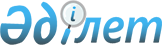 Бөрлі ауданы бойынша 2014 жылы қоғамдық жұмыстарды ұйымдастыру және қаржыландыру туралы
					
			Күшін жойған
			
			
		
					Батыс Қазақстан облысы Бөрлі ауданы әкімдігінің 2014 жылғы 30 қаңтардағы № 41 қаулысы. Батыс Қазақстан облысы Әділет департаментінде 2014 жылғы 18 ақпанда № 3426 болып тіркелді. Күші жойылды Батыс Қазақстан облысы Бөрлі ауданы әкімдігінің 2014 жылғы 29 желтоқсандағы N 1229 қаулысымен      Күші жойылды Батыс Қазақстан облысы Бөрлі ауданы әкімдігінің 29.12.2014 N 1229 қаулысымен (алғашқы ресми жарияланған күнінен бастап қолданысқа енгізіледі).      Қазақстан Республикасының 2001 жылғы 23 қаңтардағы "Қазақстан Республикасындағы жергілікті мемлекеттік басқару және өзін-өзі басқару туралы", 2001 жылғы 23 қаңтардағы "Халықты жұмыспен қамту туралы" Заңдарына, Қазақстан Республикасы Үкіметінің 2001 жылғы 19 маусымдағы № 836 "Халықты жұмыспен қамту туралы" Қазақстан Республикасының 2001 жылғы 23 қаңтардағы Заңын іске асыру жөніндегі шаралар туралы" қаулысына, Бөрлі аудандық мәслихатының 2011 жылғы 24 ақпандағы № 25-2 "Батыс Қазақстан облысы Бөрлі ауданының 2011-2015 жылдарға арналған аумақтық даму бағдарламасын бекіту туралы" шешіміне сәйкес және жұмыс берушілердің өтінімдерін ескере отырып, аудан әкімдігі ҚАУЛЫ ЕТЕДІ:



      1. Бөрлі ауданы бойынша 2014 жылы қоғамдық жұмыстар жұмыссыздарға әдейі арналған уақытша жұмыс орындарын ашу жолымен ұйымдастырылсын.



      2. Қоса беріліп отырған Бөрлі ауданы бойынша қоғамдық жұмыстар жүргізілетін ұйымдардың тізбелері, қоғамдық жұмыстардың түрлері, көлемі мен нақты жағдайлары, қатысушылардың еңбегіне төленетін мөлшерлері және оларды қаржыландыру көздері бекітілсін және қоғамдық жұмыстарға сұраныс пен ұсыныс айқындалсын.



      3. Бөрлі ауданы әкімдігінің 2013 жылғы 1 ақпандағы № 20 "Бөрлі ауданы бойынша 2013 жылы қоғамдық жұмыстарды ұйымдастыру және қаржыландыру туралы" қаулының (Нормативтік құқықтық актілерді мемлекеттік тіркеу тізілімінде № 3206 тіркелген, 2013 жылғы 20 наурыздағы "Бөрлі жаршысы-Бурлинские вести" газетінде жарияланған) күші жойылды деп танылсын.



      4. Осы қаулының орындалуын бақылау аудан әкімінің орынбасары А. Сафималиевке жүктелсін.



      5. Осы қаулы алғашқы ресми жарияланған күнінен бастап қолданысқа енгізіледі.      Аудан әкімі                      М. Тусупкалиев

Бөрлі ауданы әкімдігінің

2014 жылғы 30 қаңтардағы № 41

қаулысымен

бекітілген Бөрлі ауданы бойынша

қоғамдық жұмыстар жүргізілетін

ұйымдардың тізбелері, қоғамдық

жұмыстардың түрлері, көлемі мен

нақты жағдайлары, қатысушылардың

еңбегіне төленетін мөлшерлері

және оларды қаржыландыру көздері,

қоғамдық жұмыстарға сұраныс пен ұсыныс      кестенің жалғасы
					© 2012. Қазақстан Республикасы Әділет министрлігінің «Қазақстан Республикасының Заңнама және құқықтық ақпарат институты» ШЖҚ РМК
				№Ұйымдардың тізбелеріҚоғамдық жұмыс түрлеріҚоғамдық жұмыстардың көлеміҚоғамдық жұмыстардың нақты жағдайлары1"Батыс Қазақстан облысы Бөрлі ауданының тұрғын үй-коммуналдық шаруашылық, жолаушылар көлігі және автомобиль жолдары бөлімі" мемлекеттік мекемесііс-қағаз жүргізуге көмек көрсету, құжаттарды жеткізукіріс және шығыс құжаттарды келуіне қарай тіркеу және тігу, 20-40 құжаттарды жеткізуҚазақстан Республикасының еңбек заңнамасымен ескерiлген шектеулердi есепке алып, аптасына 40 сағаттан артық емес, екi демалыс күнiмен, бiр сағаттан кем емес түскi үзiлiспен2"Ақбұлақ селолық округі әкімінің аппараты" мемлекеттік мекемесіаумақты тазалау1 мың шаршы метрден кем емесҚазақстан Республикасының еңбек заңнамасымен ескерiлген шектеулердi есепке алып, аптасына 40 сағаттан артық емес, екi демалыс күнiмен, бiр сағаттан кем емес түскi үзiлiспен3"Александров селолық округі әкімінің аппараты" мемлекеттік мекемесіаумақты тазалау1 мың шаршы метрден кем емесҚазақстан Республикасының еңбек заңнамасымен ескерiлген шектеулердi есепке алып, аптасына 40 сағаттан артық емес, екi демалыс күнiмен, бiр сағаттан кем емес түскi үзiлiспен4"Ақсу селолық округі әкімінің аппараты" мемлекеттік мекемесіаумақты тазалау1 мың шаршы метрден кем емесҚазақстан Республикасының еңбек заңнамасымен ескерiлген шектеулердi есепке алып, аптасына 40 сағаттан артық емес, екi демалыс күнiмен, бiр сағаттан кем емес түскi үзiлiспен5"Бөрлі ауылдық округі әкімінің аппараты" мемлекеттік мекемесіаумақты тазалау1 мың шаршы метрден кем емесҚазақстан Республикасының еңбек заңнамасымен ескерiлген шектеулердi есепке алып, аптасына 40 сағаттан артық емес, екi демалыс күнiмен, бiр сағаттан кем емес түскi үзiлiспен6"Бумакөл селолық округі әкімінің аппараты" мемлекеттік мекемесіаумақты тазалау1 мың шаршы метрден кем емесҚазақстан Республикасының еңбек заңнамасымен ескерiлген шектеулердi есепке алып, аптасына 40 сағаттан артық емес, екi демалыс күнiмен, бiр сағаттан кем емес түскi үзiлiспен7"Березов селолық округі әкімінің аппараты" мемлекеттік мекемесіаумақты тазалау1 мың шаршы метрден кем емесҚазақстан Республикасының еңбек заңнамасымен ескерiлген шектеулердi есепке алып, аптасына 40 сағаттан артық емес, екi демалыс күнiмен, бiр сағаттан кем емес түскi үзiлiспен8"Жарсуат селолық округі әкімінің аппараты" мемлекеттік мекемесіаумақты тазалау1 мың шаршы метрден кем емесҚазақстан Республикасының еңбек заңнамасымен ескерiлген шектеулердi есепке алып, аптасына 40 сағаттан артық емес, екi демалыс күнiмен, бiр сағаттан кем емес түскi үзiлiспен9"Кеңтүбек селолық округі әкімінің аппараты" мемлекеттік мекемесіаумақты тазалау1 мың шаршы метрден кем емесҚазақстан Республикасының еңбек заңнамасымен ескерiлген шектеулердi есепке алып, аптасына 40 сағаттан артық емес, екi демалыс күнiмен, бiр сағаттан кем емес түскi үзiлiспен10"Қарақұдық селолық округі әкімінің аппараты" мемлекеттік мекемесіаумақты тазалау1 мың шаршы метрден кем емесҚазақстан Республикасының еңбек заңнамасымен ескерiлген шектеулердi есепке алып, аптасына 40 сағаттан артық емес, екi демалыс күнiмен, бiр сағаттан кем емес түскi үзiлiспен11"Қанай селолық округі әкімінің аппараты" мемлекеттік мекемесіаумақты тазалау1 мың шаршы метрден кем емесҚазақстан Республикасының еңбек заңнамасымен ескерiлген шектеулердi есепке алып, аптасына 40 сағаттан артық емес, екi демалыс күнiмен, бiр сағаттан кем емес түскi үзiлiспен12"Қарағанды селолық округі әкімінің аппараты" мемлекеттік мекемесіаумақты тазалау1 мың шаршы метрден кем емесҚазақстан Республикасының еңбек заңнамасымен ескерiлген шектеулердi есепке алып, аптасына 40 сағаттан артық емес, екi демалыс күнiмен, бiр сағаттан кем емес түскi үзiлiспен13"Приурал селолық округі әкімінің аппараты" мемлекеттік мекемесіаумақты тазалау1 мың шаршы метрден кем емесҚазақстан Республикасының еңбек заңнамасымен ескерiлген шектеулердi есепке алып, аптасына 40 сағаттан артық емес, екi демалыс күнiмен, бiр сағаттан кем емес түскi үзiлiспен14"Пугачев селолық округі әкімінің аппараты" мемлекеттік мекемесіаумақты тазалау1 мың шаршы метрден кем емесҚазақстан Республикасының еңбек заңнамасымен ескерiлген шектеулердi есепке алып, аптасына 40 сағаттан артық емес, екi демалыс күнiмен, бiр сағаттан кем емес түскi үзiлiспен15"Успен селолық округі әкімінің аппараты" мемлекеттік мекемесіаумақты тазалау1 мың шаршы метрден кем емесҚазақстан Республикасының еңбек заңнамасымен ескерiлген шектеулердi есепке алып, аптасына 40 сағаттан артық емес, екi демалыс күнiмен, бiр сағаттан кем емес түскi үзiлiспен16"Батыс Қазақстан облысы Бөрлі ауданының Қорғаныс істері жөніндегі бөлімі" мемлекеттік мекемесішақыру қағаздарын жеткізу20-30 шақыру қағаздарыҚазақстан Республикасының еңбек заңнамасымен ескерiлген шектеулердi есепке алып, аптасына 40 сағаттан артық емес, екi демалыс күнiмен, бiр сағаттан кем емес түскi үзiлiспен17"Батыс Қазақстан облысының Ішкі істер департаменті Бөрлі ауданының ішкі істер бөлімі" мемлекеттік мекемесііс-қағаз жүргізуге көмек көрсету, мұрағаттық құжаттармен жұмыс істеукіріс және шығыс құжаттарды келуіне қарай тіркеу және тігу, 20-40 мұрағаттық құжаттарҚазақстан Республикасының еңбек заңнамасымен ескерiлген шектеулердi есепке алып, аптасына 40 сағаттан артық емес, екi демалыс күнiмен, бiр сағаттан кем емес түскi үзiлiспен18"Қазақстан Республикасы Қаржы министрлігі Салық комитетінің Батыс Қазақстан облысы бойынша Салық департаментінің Бөрлі ауданы бойынша салық басқармасы" мемлекеттік мекемесіқұжаттарды жеткізу15-20 құжаттар Қазақстан Республикасының еңбек заңнамасымен ескерiлген шектеулердi есепке алып, аптасына 40 сағаттан артық емес, екi демалыс күнiмен, бiр сағаттан кем емес түскi үзiлiспен19"Қазақстан Республикасы Төтенше жағдайлар министрлігі Батыс Қазақстан облысының Төтенше жағдайлар департаменті Бөрлі ауданының Төтенше жағдайлар бөлімі" мемлекеттік мекемесііс-қағаз жүргізуге көмек көрсетукіріс және шығыс құжаттарды келуіне қарай тіркеу және тігу Қазақстан Республикасының еңбек заңнамасымен ескерiлген шектеулердi есепке алып, аптасына 40 сағаттан артық емес, екi демалыс күнiмен, бiр сағаттан кем емес түскi үзiлiспен20Қазақстан Республикасы Денсаулық сақтау министрлігі мемлекеттік санитарлық-эпидемиологиялық қадағалау Комитетінің Батыс Қазақстан облысы бойынша департаменті "Бөрлі ауданы бойынша мемлекеттік санитарлық-эпидемиологиялық қадағалау басқармасы" мемлекеттік мекемесііс-қағаз жүргізуге көмек көрсетукіріс және шығыс құжаттарды келуіне қарай тіркеу және тігу Қазақстан Республикасының еңбек заңнамасымен ескерiлген шектеулердi есепке алып, аптасына 40 сағаттан артық емес, екi демалыс күнiмен, бiр сағаттан кем емес түскi үзiлiспен21"Қазақстан Республикасы Жоғарғы Сотының жанындағы Соттардың қызметін қамтамасыз ету департаменті (Қазақстан Республикасы Жоғарғы Сотының аппараты) Батыс Қазақстан облыстық сотының кеңсесі" мемлекеттік мекемесі (Бөрлі аудандық соты)іс-қағаз жүргізуге көмек көрсету, құжаттарды жеткізукіріс және шығыс құжаттарды келуіне қарай тіркеу және тігу, 20-40 құжаттарды жеткізу Қазақстан Республикасының еңбек заңнамасымен ескерiлген шектеулердi есепке алып, аптасына 40 сағаттан артық емес, екi демалыс күнiмен, бiр сағаттан кем емес түскi үзiлiспен22Бөрлі ауданының мәдениет және тілдерді дамыту бөлімінің "Қалалық мәдениет және демалыс саябақтары" мемлекеттік коммуналдық қазыналық кәсіпорныаумақты тазалау1 мың шаршы метрден кем емесҚазақстан Республикасының еңбек заңнамасымен ескерiлген шектеулердi есепке алып, аптасына 40 сағаттан артық емес, екi демалыс күнiмен, бiр сағаттан кем емес түскi үзiлiспен23Қазақстан Республикасы Ауыл шаруашылығы министрлігінің Ветеринариялық бақылау және қадағалау комитеті "Бөрлі аудандық аумақтық инспекциясы" мемлекеттік мекемеіс-қағаз жүргізуге көмек көрсетукіріс және шығыс құжаттарды келуіне қарай тіркеу және тігуҚазақстан Республикасының еңбек заңнамасымен ескерiлген шектеулердi есепке алып, аптасына 40 сағаттан артық емес, екi демалыс күнiмен, бiр сағаттан кем емес түскi үзiлiспен24"Батыс Қазақстан облысы Бөрлі ауданы Ақсай қаласы әкімінің аппараты" мемлекеттік мекемесііс-қағаз жүргізуге көмек көрсету, мұрағаттық құжаттармен жұмыс істеукіріс және шығыс құжаттарды келуіне қарай тіркеу және тігу, 20-40 мұрағаттық құжаттарҚазақстан Республикасының еңбек заңнамасымен ескерiлген шектеулердi есепке алып, аптасына 40 сағаттан артық емес, екi демалыс күнiмен, бiр сағаттан кем емес түскi үзiлiспен25Бөрлі ауданы әкімінің аппараты мемлекеттік мекемесіқұжаттарды жеткізу 15-20 құжаттарҚазақстан Республикасының еңбек заңнамасымен ескерiлген шектеулердi есепке алып, аптасына 40 сағаттан артық емес, екi демалыс күнiмен, бiр сағаттан кем емес түскi үзiлiспен26"Нұр Отан" партиясы" қоғамдық бірлестігіабаттандыруға көмек көрсету, құжаттарды жеткізу1 мың шаршы метрден кем емес, 15-20 құжаттарды жеткізуҚазақстан Республикасының еңбек заңнамасымен ескерiлген шектеулердi есепке алып, аптасына 40 сағаттан артық емес, екi демалыс күнiмен, бiр сағаттан кем емес түскi үзiлiспен№Қатысушылардың еңбегiне төленетiн ақының мөлшерiҚаржыландыру көздеріТапсырыс бойынша сұранымҰсыныс1Жеке еңбек шартының негiзiнде, Қазақстан Республика-сындағы қолданыстағы белгіленген Заңнамасына сәйкес, ең төменгi жалақы мөлшерiнен кем емесБюджет қаражаты және жұмыс берушілердің өтінімі бойынша солардың қаражаты есебінен332Жеке еңбек шартының негiзiнде, Қазақстан Республика-сындағы қолданыстағы белгіленген Заңнамасына сәйкес, ең төменгi жалақы мөлшерiнен кем емесБюджет қаражаты және жұмыс берушілердің өтінімі бойынша солардың қаражаты есебінен883Жеке еңбек шартының негiзiнде, Қазақстан Республика-сындағы қолданыстағы белгіленген Заңнамасына сәйкес, ең төменгi жалақы мөлшерiнен кем емесБюджет қаражаты және жұмыс берушілердің өтінімі бойынша солардың қаражаты есебінен10104Жеке еңбек шартының негiзiнде, Қазақстан Республика-сындағы қолданыстағы белгіленген Заңнамасына сәйкес, ең төменгi жалақы мөлшерiнен кем емесБюджет қаражаты және жұмыс берушілердің өтінімі бойынша солардың қаражаты есебінен10105Жеке еңбек шартының негiзiнде, Қазақстан Республика-сындағы қолданыстағы белгіленген Заңнамасына сәйкес, ең төменгi жалақы мөлшерiнен кем емесБюджет қаражаты және жұмыс берушілердің өтінімі бойынша солардың қаражаты есебінен30306Жеке еңбек шартының негiзiнде, Қазақстан Республика-сындағы қолданыстағы белгіленген Заңнамасына сәйкес, ең төменгi жалақы мөлшерiнен кем емесБюджет қаражаты және жұмыс берушілердің өтінімі бойынша солардың қаражаты есебінен20207Жеке еңбек шартының негiзiнде, Қазақстан Республика-сындағы қолданыстағы белгіленген Заңнамасына сәйкес, ең төменгi жалақы мөлшерiнен кем емесБюджет қаражаты және жұмыс берушілердің өтінімі бойынша солардың қаражаты есебінен558Жеке еңбек шартының негiзiнде, Қазақстан Республика-сындағы қолданыстағы белгіленген Заңнамасына сәйкес, ең төменгi жалақы мөлшерiнен кем емесБюджет қаражаты және жұмыс берушілердің өтінімі бойынша солардың қаражаты есебінен779Жеке еңбек шартының негiзiнде, Қазақстан Республика-сындағы қолданыстағы белгіленген Заңнамасына сәйкес, ең төменгi жалақы мөлшерiнен кем емесБюджет қаражаты және жұмыс берушілердің өтінімі бойынша солардың қаражаты есебінен161610Жеке еңбек шартының негiзiнде, Қазақстан Республика-сындағы қолданыстағы белгіленген Заңнамасына сәйкес, ең төменгi жалақы мөлшерiнен кем емесБюджет қаражаты және жұмыс берушілердің өтінімі бойынша солардың қаражаты есебінен7711Жеке еңбек шартының негiзiнде, Қазақстан Республика-сындағы қолданыстағы белгіленген Заңнамасына сәйкес, ең төменгi жалақы мөлшерiнен кем емесБюджет қаражаты және жұмыс берушілердің өтінімі бойынша солардың қаражаты есебінен5512Жеке еңбек шартының негiзiнде, Қазақстан Республика-сындағы қолданыстағы белгіленген Заңнамасына сәйкес, ең төменгi жалақы мөлшерiнен кем емесБюджет қаражаты және жұмыс берушілердің өтінімі бойынша солардың қаражаты есебінен101013Жеке еңбек шартының негiзiнде, Қазақстан Республика-сындағы қолданыстағы белгіленген Заңнамасына сәйкес, ең төменгi жалақы мөлшерiнен кем емесБюджет қаражаты және жұмыс берушілердің өтінімі бойынша солардың қаражаты есебінен101014Жеке еңбек шартының негiзiнде, Қазақстан Республика-сындағы қолданыстағы белгіленген Заңнамасына сәйкес, ең төменгi жалақы мөлшерiнен кем емесБюджет қаражаты және жұмыс берушілердің өтінімі бойынша солардың қаражаты есебінен161615Жеке еңбек шартының негiзiнде, Қазақстан Республика-сындағы қолданыстағы белгіленген Заңнамасына сәйкес, ең төменгi жалақы мөлшерiнен кем емесБюджет қаражаты және жұмыс берушілердің өтінімі бойынша солардың қаражаты есебінен101016Жеке еңбек шартының негiзiнде, Қазақстан Республика-сындағы қолданыстағы белгіленген Заңнамасына сәйкес, ең төменгi жалақы мөлшерiнен кем емесБюджет қаражаты және жұмыс берушілердің өтінімі бойынша солардың қаражаты есебінен7717Жеке еңбек шартының негiзiнде, Қазақстан Республика-сындағы қолданыстағы белгіленген Заңнамасына сәйкес, ең төменгi жалақы мөлшерiнен кем емесБюджет қаражаты және жұмыс берушілердің өтінімі бойынша солардың қаражаты есебінен151518Жеке еңбек шартының негiзiнде, Қазақстан Республика-сындағы қолданыстағы белгіленген Заңнамасына сәйкес, ең төменгi жалақы мөлшерiнен кем емесБюджет қаражаты және жұмыс берушілердің өтінімі бойынша солардың қаражаты есебінен101019Жеке еңбек шартының негiзiнде, Қазақстан Республика-сындағы қолданыстағы белгіленген Заңнамасына сәйкес, ең төменгi жалақы мөлшерiнен кем емесБюджет қаражаты және жұмыс берушілердің өтінімі бойынша солардың қаражаты есебінен2220Жеке еңбек шартының негiзiнде, Қазақстан Республика-сындағы қолданыстағы белгіленген Заңнамасына сәйкес, ең төменгi жалақы мөлшерiнен кем емесБюджет қаражаты және жұмыс берушілердің өтінімі бойынша солардың қаражаты есебінен1121Жеке еңбек шартының негiзiнде, Қазақстан Республика-сындағы қолданыстағы белгіленген Заңнамасына сәйкес, ең төменгi жалақы мөлшерiнен кем емесБюджет қаражаты және жұмыс берушілердің өтінімі бойынша солардың қаражаты есебінен101022Жеке еңбек шартының негiзiнде, Қазақстан Республика-сындағы қолданыстағы белгіленген Заңнамасына сәйкес, ең төменгi жалақы мөлшерiнен кем емесБюджет қаражаты және жұмыс берушілердің өтінімі бойынша солардың қаражаты есебінен181823Жеке еңбек шартының негiзiнде, Қазақстан Республика-сындағы қолданыстағы белгіленген Заңнамасына сәйкес, ең төменгi жалақы мөлшерiнен кем емесБюджет қаражаты және жұмыс берушілердің өтінімі бойынша солардың қаражаты есебінен1124Жеке еңбек шартының негiзiнде, Қазақстан Республика-сындағы қолданыстағы белгіленген Заңнамасына сәйкес, ең төменгi жалақы мөлшерiнен кем емесБюджет қаражаты және жұмыс берушілердің өтінімі бойынша солардың қаражаты есебінен5525Жеке еңбек шартының негiзiнде, Қазақстан Республика-сындағы қолданыстағы белгіленген Заңнамасына сәйкес, ең төменгi жалақы мөлшерiнен кем емесБюджет қаражаты және жұмыс берушілердің өтінімі бойынша солардың қаражаты есебінен1126Жеке еңбек шартының негiзiнде, Қазақстан Республика-сындағы қолданыстағы белгіленген Заңнамасына сәйкес, ең төменгi жалақы мөлшерiнен кем емесБюджет қаражаты және жұмыс берушілердің өтінімі бойынша солардың қаражаты есебінен55